	Ginebra, 2 de julio de 2012Muy Señora mía/Muy Señor mío:1	Tras el anuncio AAP-81 de la TSB de 1 de mayo de 2012 y con arreglo al § 6.2 de la Recomendación A.8 (Johannesburgo, 2008), me complace informarle que la Comisión de Estudio 13 aprobó el texto de las nuevas Recomendaciones UIT-T Y.2060, Y.2061 e Y.2080 en su sesión plenaria celebrada el 15 de junio de 2012.2	Los títulos de las nuevas Recomendaciones UIT-T Y.2060, Y.2061 e Y.2080 que fueron aprobadas son los siguientes: Y.2060 : Visión general de la Internet de las cosasY.2061 : Requisitos de apoyo a las aplicaciones de comunicación orientada a las máquinas en el 	entorno de las NGNY.2080 : Arquitectura de las redes de servicios distribuidos3	Puede accederse en línea a la información disponible sobre patentes a través del sitio web del UIT-T.4	La versión prepublicada de las Recomendaciones aprobadas pronto estará disponible en el sitio web del UIT-T.5	La UIT publicará lo antes posible los textos de estas Recomendaciones.Le saluda muy atentamente.Malcolm Johnson
Director de la Oficina de
Normalización de las TelecomunicacionesOficina de Normalización
de las Telecomunicaciones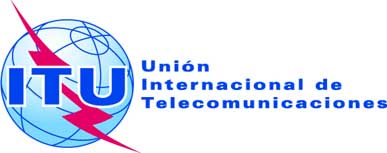 Ref.:Circular TSB 295COM 13/TK-	A las Administraciones de los Estados Miembros de la Unión;A los Miembros del Sector UIT-T;A los Asociados del UIT-T;A las Instituciones Académicas del UIT-TTel.:
Fax:
Correo-e:+41 22 730 5126
+41 22 730 5853
tsbsg13@itu.int Copia:-	Al Presidente y a los Vicepresidentes de la Comisión de Estudio 13;-	Al Director de la Oficina de Desarrollo de las Telecomunicaciones;-	Al Director de la Oficina de RadiocomunicacionesAsunto:Aprobación de las nuevas Recomendaciones UIT-T Y.2060, Y.2061 e Y.2080 